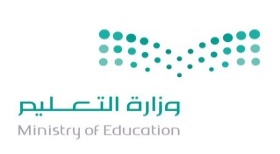 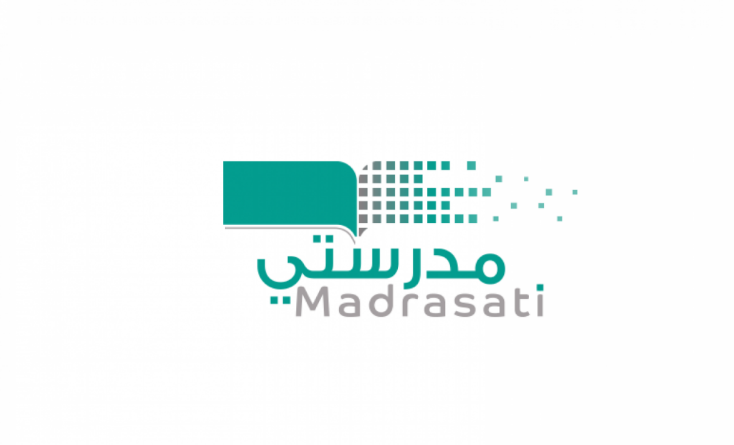 توزيع مقرر مادة العلوم- الصف الثاني متوسط - الفصل الدراسي الأول - العام الدراسي 1444هـالأسبوع الأولالأسبوع الثانيالأسبوع الثالثالأسبوع الرابع*الأسبوع الخامس1-5/28-12/215-19/222-24/229/2-3/3أسلوب العلمتابع- أسلوب العلمتابع- أسلوب العلمحل المشكلات....تابع- حل المشكلات....تابع- حل المشكلات....مراجعة الفصلالمحاليل والذائبيةتابع- المحاليل والذائبيةتابع- المحاليل والذائبيةتابع- المحاليل والذائبيةتابع- المحاليل والذائبيةتابع- المحاليل والذائبيةالمحاليل الحمضية والقاعديةتابع- المحاليل الحمضية....تابع- المحاليل الحمضية....تابع- المحاليل الحمضية....تابع- المحاليل الحمضية....مراجعة الفصلالأسبوع السادسالأسبوع السابعالأسبوع الثامن*الأسبوع التاسعالأسبوع العاشر6-10/313-17/322-24/327/3-2/45-9/4المادةتابع- المادةتابع- المادةتابع- المادةالحرارة وتحولات المادةتابع- الحرارة وتحولات المادةتابع- الحرارة وتحولات المادةتابع- الحرارة وتحولات المادةسلوك الموائعتابع- سلوك الموائعتابع- سلوك الموائعتابع- سلوك الموائعتابع- سلوك الموائعمراجعة الفصلالاختبار المقننما الطاقة؟تابع- ما الطاقة؟تابع- ما الطاقة؟تابع- ما الطاقة؟الأسبوع الحادي عشر*الأسبوع الثاني عشرالأسبوع الثالث عشرإجازة نهاية الفصل الدراسي الاولإجازة نهاية الفصل الدراسي الاول12-15/419-23/426-30/4إجازة نهاية الفصل الدراسي الاولإجازة نهاية الفصل الدراسي الاولتابع- ما الطاقة؟تحولات الطاقةتابع- تحولات الطاقةتابع- تحولات الطاقةتابع- تحولات الطاقةتابع- تحولات الطاقةمراجعة الفصلالاختبار المقنناختبارات الفصل الدراسي الأول إجازة نهاية الفصل الدراسي الاولإجازة نهاية الفصل الدراسي الاولمعلم المادةمدير المدرسةالمشرف التربوي